Reduced Course Load Option for SeniorsFor the 2024-2025SY, Fulton County Schools will allow seniors who are on track for graduation, to take a “Minimum Day Reduced Course Load” which allows seniors to reduce their course load by one class period per semester.  Students taking advantage of this option can take a morning OR afternoon Minimum Day option. Eligibility: Seniors who are enrolled in the courses needed to graduate on time. Seniors who completed the Minimum Day Reduced Course Load Option form. As you consider taking advantage of the reduced course load option make note of the following:Student Athletes and Student Performers: (Per GHSA) To be eligible to participate, practice, and/or try out in interscholastic activities, a student must be academically eligible. A student is required to pass classes that carry at least 2.5 units counting toward graduation the semester immediately preceding participation. Therefore, any student who wishes to play Winter or Spring sports second semester must earn 2.5 credits (5 semester courses) in the Fall Semester to be eligible. College Admissions: students seeking college admissions should consider the impact of taking a reduce course load their senior year and the impact it may have on being competitive during the college admissions process. Before choosing to take a reduced course load please check with the colleges or universities you are interested in. HOPE and Zell Miller Scholarship Eligibility: seniors wishing to raise their HOPE GPA may need additional core courses in their schedule to reach the desired GPA needed to secure the HOPE or Zell Miller Scholarship. Taking a reduced course load can impact a student’s ability to improve their HOPE GPA. Students will also need a minimum of four HOPE rigor courses to be eligible for HOPE.Cannot Remain on Campus: You must arrive late or leave early if you are taking a reduced course load. You must pick either 1st or 6th period for the when you will not have a class and not be in school. You may not be on campus during this class period. If you have an after-school meeting, practice, etc. and your school day ends after 5th period, you must leave campus and return afterschool.If you agree and understand the impact of a reduced course load and would like to pursue this option, please sign and date below and return to the student’s counselor.Which class period do you NOT want to have class?		1st Period	   6th Period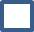 ______________________________________________________________________________	_____________________Student Full Name (please print)								Date______________________________________________________________________________	_____________________Parent Name and Signature (please print)							Date